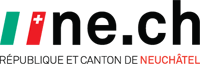 DÉPARTEMENT DE LA JUSTICE, DE LA SÉCURITÉ ET DE LA CULTURESERVICE DES RESSOURCES HUMAINESSecrétaire responsable à 80%CIFOM45Pour la gestion des dossiers par notre système de e-recrutement Umantis, nous vous remercions de nous indiquer les noms et prénoms :du ou de la supérieur-e principal-e : Sandra Rossidu, de la ou des supérieur-e-s adjoint-e-s : Nathalie Fiechter	Valérie Patelli-BrahierDépartement :Département de l’éducation, de la digitalisation et des sports Service :Service des formations postobligatoires et de l’orientation (SFPO) - école pierre-coullery du cifomActivités :En tant que secrétaire responsable, vous gérez, organisez et veillez au bon fonctionnement du secrétariat de l’établissement. Vous apportez votre concours à la direction lors de la définition de la stratégie de l’administration.Vous avez la responsabilité de six secrétaires pour mener à bien votre mission, ainsi que la responsabilité de l’apprenti-e.Profil souhaité :CFC d’employé-e de commerce complété par le brevet fédéral d’assistant-e de direction ou par une formation jugée équivalente.Formation de formateur-trice en entreprise.Expérience professionnelle dans un secrétariat de direction et dans la conduite de personnel.Parfaite maîtrise de la langue française et aisance rédactionnelle.Parfaite maîtrise des outils informatiques standards et intérêt pour les nouveaux logiciels à appréhender.Compétences sociales pour un accueil de qualité avec un intérêt marqué pour la formation professionnelle.Nous recherchons une personne responsable, autonome avec le sens de l’organisation et une bonne résistance au stress.La candidate ou le candidat doit vivre en Suisse. La loi impose en effet aux titulaires de fonction publique d'avoir leur domicile en Suisse.Lieu de travail :La Chaux-de-FondsEntrée en fonction :À convenirClasse 6Délai de postulation :31 octobre 2021Renseignements :Mme Nathalie Fiechter, co-directice de l’école pierre-coullery du cifom, tél 032 886 33 00 